Ключ к теоретическим заданиям 7 - 8 класс (юноши) Г, Б, В, А упругость А, Г реечная В А, В, Г для уменьшения силы трения между шурупом и деталью Б Б В Б, А, Г, В Б В В Б Г В А – 2, Б – 5, В –  – 3, Д - 4 Б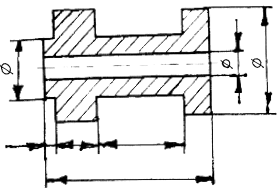 ВГ А Д ВМИНИСТЕРСТВО ОБРАЗОВАНИЯ И НАУКИ КРАСНОДАРСКОГО КРАЯГосударственное бюджетное образовательное учреждениедополнительного образования детей«ЦЕНТР ДОПОЛНИТЕЛЬНОГО ОБРАЗОВАНИЯ ДЛЯ ДЕТЕЙ»350000 г. Краснодар,ул. Красная, 76тел. 259-84-01E-mail: cdodd@mail.ruВсероссийская олимпиада школьников по технологии2015-2016 учебный годМуниципальный этап7-8 класс (юноши), ответыПредседатель предметно-методической комиссии: Галустов Р.А., д.п.н., профессор